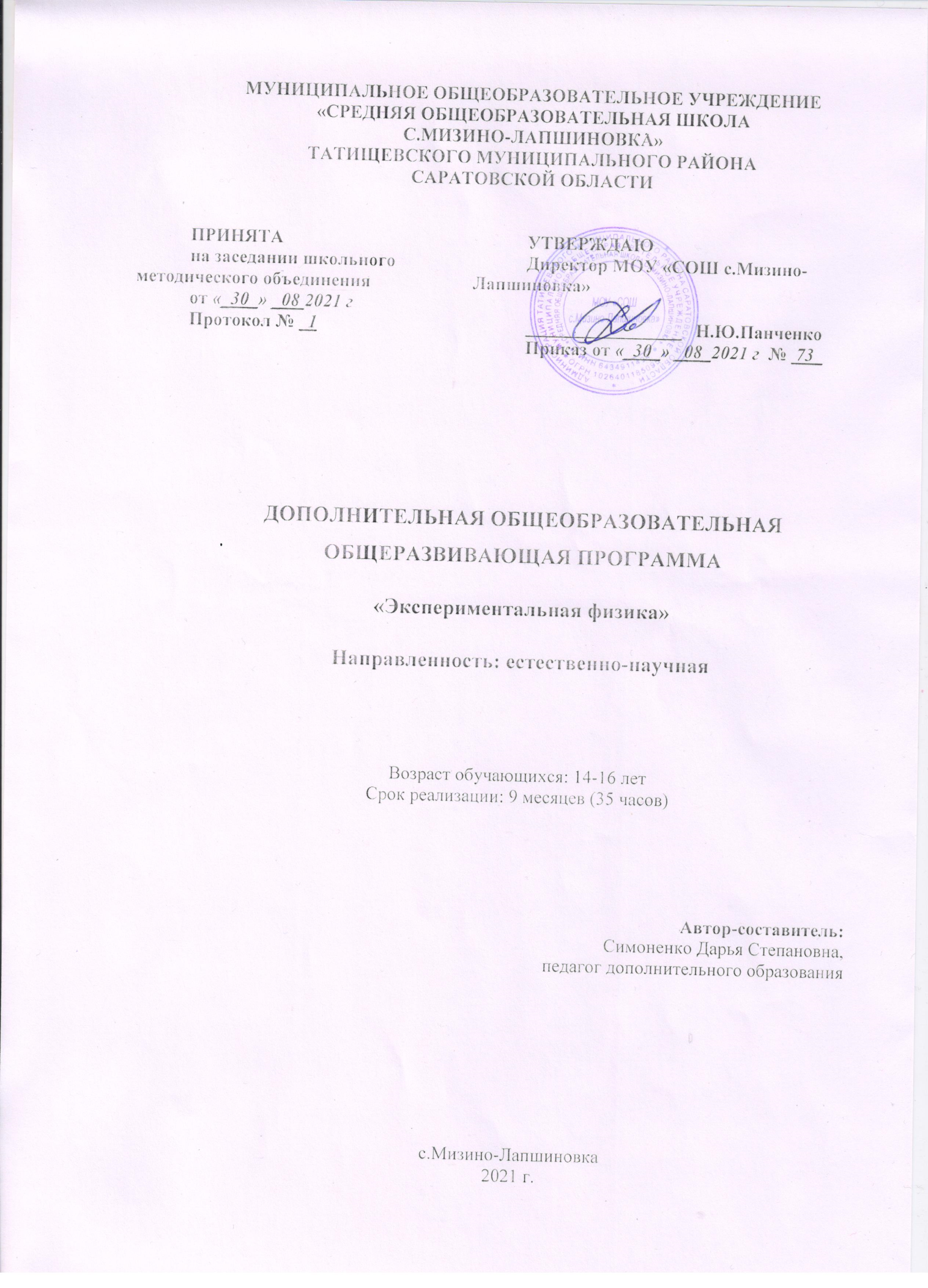 Пояснительная запискаДополнительная общеобразовательная общеразвивающая программа «Экспериментальная физика» (далее - Программа) естественно-научной направленности. Уровень сложности предлагаемых вопросов таков, что к их рассмотрению можно привлечь значительное число школьников, а не только наиболее сильных. При изучении ДОП не ставится целью выработки, каких – либо специальных умений и навыков, но при достаточно полном рассмотрении вопросов, несомненно, появится прогресс в подготовке обучающихся.Направленность программыПрограмма предназначена для обучения учащихся уже владеющих первоначальными навыками и умениями из курса физики. Актуальность Программы обусловлена необходимостью реализации индивидуальных образовательных запросов, удовлетворения познавательных потребностей.Педагогическая целесообразность введения Программы  состоит в том, что её содержание и формы организации помогут обучающимся через практические занятия оценить свой потенциал с точки зрения образовательной перспективы и предоставят им возможность работать на уровне повышенных возможностей.Обучение по данной Программе способствует формированию новых результатов, предметных компетенций в области физики.Цель и задачи ПрограммыЦель: формирование целостного представления о мире, основанного на приобретенных знаниях, умениях, навыках и способах практической деятельности. Приобретение опыта индивидуальной и коллективной деятельности при проведении исследовательских работ. Подготовка к осуществлению осознанного выбора профессиональной ориентации.Задачи:развитие логического мышления;раскрытие творческих способностей ребенка;воспитание твердости в пути достижения цели (решения той или иной задачи);формирование осознанных мотивов учения;формирование основополагающих понятий и опорных знаний, необходимых при  изучении физики и в повседневной жизни;повышение уровня интеллектуального развития обучающихся;формирование экспериментальных умений: пользоваться приборами и инструментами  и делать выводы на основе экспериментальных данных.Отличительные особенности ПрограммыПреимущество данной программы заключается в том, что она позволяет обучающимся выйти за рамки школьного курса физики.Сроки реализации программы. Программа рассчитана на 9 месяцев – 35 часов,    1 час  в неделю.Возраст детейВозраст детей, участвующих в реализации данной программы – 14 - 16 лет.Ожидаемые результаты и способы определения их результативностиОсновным результатом обучения является достижение высокой компетентности обучающихся в области физики и математики.В результате реализации Программы в части реализации развивающих задач, обучающиеся будут уметь: анализировать и описывать природные процессы и явления; самостоятельно приобретать и применять специальные знания; работать в условиях ограничений (время, ресурсы); выдвигать и доказывать гипотезы экспериментальным путём, разрабатывать стратегию решения задач, прогнозировать результаты своей деятельности, анализировать и находить рациональные способы решения задачи путем детализации, созданной математической и физической модели. Формы и режим занятийФормы организации деятельности участников Программы: групповая, фронтальная.На занятиях применяется дифференцированный, индивидуальный подход к каждому обучающемуся. Наполняемость группы до 15 человек. Занятия проводятся 1 раз в неделю по 1 часу (40 минут). Методы обученияПо способу организации занятий – словесные, наглядные, практические.По уровню деятельности обучающихся - объяснительно-иллюстративные, репродуктивные, частично-поисковые, исследовательские.Типы занятий: комбинированные, теоретические, практические, лабораторные.СОДЕРЖАНИЕ ПРОГРАММЫУчебный планСодержание учебного плана.ВВЕДЕНИЕ (1 ч)Инструктаж по технике безопасности, введение в предметную область. Знакомство с кабинетом, с правилами поведения в кабинете. Организационные вопросы, знакомство с группой. Инструктаж при проведении лабораторных и экспериментальных работ. Цели и задачи курса «Экспериментальная физика».ТЕПЛОВЫЕ ЯВЛЕНИЯ (7 ч)Теория: Знакомство с понятиями температура, градус, ноль градусов, естественные и искусственные источники тепла, тепловое расширение тел, виды теплопередач, колориметр, плавление, отвердевание, испарение, конденсация, влажность воздуха, тепловой двигатель.Практика: Измерение температуры различных объектов; влажности воздуха; измерение длины тела при нагревании и охлаждении, изготовление термоса, наблюдение за плавлением льда, скорость испарения различных жидкостей, теплопроводность воды и воздуха.ЭЛЕКТРИЧЕСКИЕ ЯВЛЕНИЯ (8 ч)Теория: Знакомство с понятиями электроскоп, электрометр, гальванический элемент, лампа накаливания, действие электрического тока, элементы электрической цепи, сила тока, напряжение, мощность и работа тока, электрофорная машина.Практика: Наблюдение электризации различных тел, создание электроскопа, батарейки, сборка электрической цепи и измерение напряжения, силы тока на ее различных участках, измерение мощности и работы тока в электрической лампе.ЭЛЕКТРОМАГНИТНЫЕ ЯВЛЕНИЯ (4 ч)Теория: Знакомство с понятиями магнитное поле, магнитные полюса; магнитные аномалии, магнитные бури, магнитное поле Земли, компас.Практика: определение полюса немаркированного магнита, сборка электромагнита, создание презентации про изготовление магнитов.		ОПТИЧЕСКИЕ ЯВЛЕНИЯ (7 ч)Теория: Знакомство с источниками света, гигиеной зрения, камера обскура, освещенность, законы отражения и преломления света, плоские и вогнутые зеркала, миражи, оптические иллюзии, типы линз, перископ.Практика: измерение освещенности помещения, изготовление камеры обскура, проверка законов отражения и преломления света, изготовление перископа, получение изображения при помощи линз.	ВЗАИМОДЕЙСТВИЕ ТЕЛ (4 ч)Теория: Знакомство с понятиями механическое движение, прямолинейное, криволинейное движение, инерция, масса, плотность, объем, сила, сила тяжести, сила упругости, сила трения, трение скольжения.Практика: измерение скорости движения тел, измерение массы тела, измерение объема и плотности тел, исследование зависимости силы тяжести от массы тела.	ЧЕЛОВЕК И ПРИРОДА (2 ч)Теория: Знакомство с альтернативными источниками энергии.Практика: создание презентации о новых экологичных и безопасных технологиях.	ИТОГОВОЕ ЗАНЯТИЕ (2 ч)Теория: Подведение итогов курса.Практика: создание презентации о курсе «Экспериментальная физика».ФОРМЫ КОНТРОЛЯ И ОЦЕНОЧНЫЕ МАТЕРИАЛЫОценочные материалыПри оценке результатов обучения по данной программе используется безоценочная (зачетная) система оценивания. Формы отслеживания и фиксации образовательных результатов: журнал посещаемости, материалы анкетирования и тестирования, тесты, доклады, практические и лабораторные работы; выступления на конференции, проекты. Формы предъявления и демонстрации образовательных результатов: аналитический материал по итогам проведения психологической диагностики, аналитическая справка, выставка, готовое изделие, демонстрация моделей, защита творческих работ, конкурс, отчет итоговый.Косвенным показателем эффективности занятий является повышение качества успеваемости по физике.ОРГАНИЗАЦИОННО-ПЕДАГОГИЧЕСКИЕ УСЛОВИЯ  РЕАЛИЗАЦИИ ПРОГРАММЫПри реализации Программы в учебном процессе используются методические пособия, дидактические материалы, материалы на электронных  носителях, интернет-ресурсы.Занятия построены на принципах обучения развивающего и воспитывающего характера:доступности,наглядности,целенаправленности,индивидуальности,результативности.В работе используются методы обучения:вербальный (беседа, рассказ, лекция, сообщение);наглядный (использование мультимедийных устройств, демонстрации, показ педагога приемов работы с лабораторным оборудованием, использование интернет-ресурсов и т.д.);практический (выполнение практических заданий в объединении);самостоятельной работы (самостоятельное наблюдение процессов и явлений, ответы на вопросы педагога, участие в беседе, выполнение домашних заданий и т.д.).Усвоение материала контролируется при помощи педагогического наблюдения за выполнением практических заданий и работ.Материально-технические условия реализации ПрограммыПрограмма реализуется в учебном кабинете с возможностью зонирования пространства для работы в малых группах. Размещение учебного  оборудования должно соответствовать требованиям и нормам СанПиНа, правилам техники безопасности и пожарной безопасности.1. Кабинет по физике «Точка роста»: 1 класс на группу, используется 100% времени реализации программы2. Оборудование кабинета физики «Точка роста»: 7 комплектов, используется 90% времени реализации программы.3. Необходимая мебель: лабораторный стол  + стул по количеству учащихся в группе: используется 100% времени реализации программы; ученический стол + стул: по количеству учащихся в группе +1, используется 100% времени реализации программы4. Проектор с экраном (мультимедиа) – 1 комплект на группу, используется 40% времени реализации программы5. Доска или флипчарт, маркер или мел6. Принтер – 1 штука, используется 5-10% времени реализации программы7.Материалы и инструменты: демонстрационное оборудование, лабораторное оборудование,  графики, таблицы, компьютерные презентации по темам программы.8. Раздаточный материал  –  образцы заданий, дидактические карточкиПедагогические технологии - ИКТ, разноуровневое обучение, проблемное и поисковое обучение, технология личностно ориентированного обучения И.С. Якиманской (ситуация успеха, возможность выбора, атмосфера сотрудничества, рефлексия) и межпредметных связей. Занятия курса «Экспериментальная физика» предполагают не только приобретение первичных знаний по физике, но и развитие способности у обучающихся самостоятельно приобретать знания, умения проводить опыты, вести наблюдения. На занятиях используются интересные факты, привлекающие внимание связью с жизнью, объясняющие загадки привычных явлений. СПИСОК ЛИТЕРАТУРЫдля педагогаС.В.Лозовенко, Т.А.Трушина «Реализация образовательных программ естественнонаучной и технологической направленностей по физике с использованием оборудования центра «Точка роста», Москва, 2021Я.И. Перельман «Занимательная физика» (1-2ч). М.:Центрполиграф,2011А.Е. Марон «Дидактический материал- 9 класс»; «Задания по физике». - М.: Дрофа, 2015.М.И Блудов «Беседы по физике»Физика в занимательных опытах и моделях. Дженис Ванклив М.: АСТ: Астрель; Владимир: 2010.Занимательные опыты Свет и звук. Майкл ДиСпецио. М.: АСТ: Астрель, 2010г.М.Е. Тульчинский  «Занимательные задачи-парадоксы и софизмы». – М.: Просвещение, 2010 г.Хуторской, А. В. Увлекательная физика. [Текст] / А.В. Хуторской, Л.Н.Хуторская. - М., Аркти, 2010 г., 192 с.;М.И Блудов «Беседы по физике» М.: Просвещение, 2015 г.И.И. Эльшанский «Хочу стать Кулибиным» М.: Дрофа, 2015.А.С. Енохович «Справочник по физике и технике»В.А. Буров, А.И. Иванов «Фронтальные экспериментальные задания по физике-7-8 класс»Список литературыдля обучающихся1. Щебланова, Е. И. Неуспешные одаренные школьники / Е. И. Щебланова. - М.: БИНОМ. Лаборатория знаний, 2011. 2. Ричард Темплар. Правила самоорганизации: Как всё успевать, не напрягаясь / Альпина Паблишер, 2013. Интернет-ресурсыЭлектронные образовательные ресурсы из единой коллекции цифровых образовательных ресурсов http://school-collection.edu.ru/Электронные образовательные ресурсы каталога Федерального центра информационно-образовательных ресурсов http://fcior.edu.ru/Сайт для учащихся и преподавателей физики. На сайте размещены учебники физики для 7, 8 и 9 классов, сборники вопросов и задач, тесты, описания лабораторных работ. Учителя здесь найдут обзоры учебной литературы, тематические и поурочные планы, методические разработки. Имеется также дискуссионный клуб http://www.fizika.ru/Методика физики http://metodist.i1.ru/Кампус http://www.phys-campus.bspu.secna.ru/Образовательный портал (имеется раздел «Информационные технологии в школе») http://www.uroki.ru/Лаборатория обучения физике и астрономии - ведущая лаборатория страны по разработке дидактики и методики обучения этим предметам в средней школе. Идет обсуждения основных документов, регламентирующих физическое образование. Все они в полном варианте расположены на этих страница. Можно принять участие в обсуждении. http://physics.ioso.iip.net/ Использование информационных технологий в преподавании физики. Материалы (в том числе видеозаписи) семинара в РАО по проблеме использования информационных технологий в преподавании физики. Содержит как общие доклады, так и доклады о конкретных программах и интернет-ресурсах. http://ioso.ru/ts/archive/physic.htm Лаборатория обучения физике и астрономии (ЛФиА ИОСО РАО). Материалы по стандартам и учебникам для основной и полной средней школы. http://physics.ioso.iip.net/index.htm Виртуальный методический кабинет учителя физики и астрономии http://www.gomulina.orc.ruСайт кафедры методики преподавания физики МПУ http://www.mpf.da.ru/http://www.moi-roditeli.ru/preschooler/education/experiements-at-home.html;http://experiment.edu.ru/;№Название разделаКоличество часовКоличество часовКоличество часовФормы контроля№Название разделаВсегоТеорияПрактикаФормы контроля1Введение11Беседа4Тепловые явления725Беседа, практическая работа, демонстрация5Электрические явления826Беседа, практическая работа, демонстрация6Электромагнитные явления413Беседа, практическая работа, демонстрация7Оптические явления725Беседа, практическая работа, демонстрация8Взаимодействие тел413Беседа, практическая работа, демонстрация9Человек и природа211Беседа, презентацияИтоговое занятие211ПрезентацияВсего351124